GULBENES NOVADA DOMES LĒMUMSGulbenēPar Goda diploma piešķiršanuPamatojoties uz Nolikuma par Gulbenes novada pašvaldības apbalvojumiem, kas apstiprināts Gulbenes novada domes 2018.gada 25.janvāra sēdē (protokols Nr.1, 44.§), 2.5.apakšpunktu, kas nosaka, ka novada pašvaldības Goda diplomu piešķir saskaņā ar novada domes lēmumu apbalvošanai izvirzītajām personām, un 17.10.2023. Apbalvošanas komisijas ieteikumu, atklāti balsojot: ar ___ balsīm "Par", "Pret" – ___, "Atturas" – __, Gulbenes novada dome NOLEMJ:PIEŠĶIRT Novada pašvaldības Goda diplomu:Mārim Brencim,– par ilggadīgu, veiksmīgu uzņēmējdarbību, novada attīstības un atpazīstamības veicināšanu; Gaidai Vīksniņai,– par ilggadīgu, godprātīgu, radoši veiktu darbu kultūras jomā Stāmerienas pagastā; Valdim Skopanam, - par personīgo ieguldījumu Gulbenes novada Beļavas pagasta tautsaimniecības infrastruktūras sakārtošanā un atbalstu kultūras darba attīstībā.Gulbenes novada domes priekšsēdētājs					A.Caunītis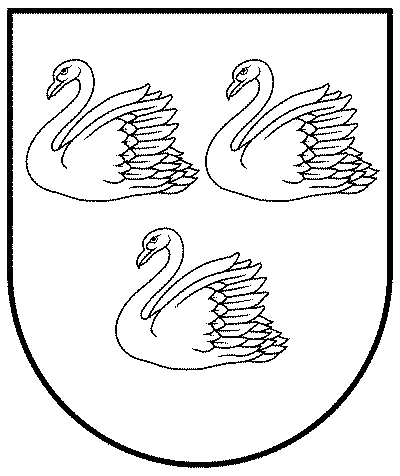 GULBENES NOVADA PAŠVALDĪBAReģ.Nr.90009116327Ābeļu iela 2, Gulbene, Gulbenes nov., LV-4401Tālrunis 64497710, mob.26595362, e-pasts; dome@gulbene.lv, www.gulbene.lv2023.gada 26.oktobrī         Nr. GND/2023/____             (protokols Nr.__; __.p)